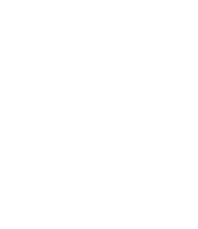 Samlet tilsynsvurdering Tilsynet har til formål at pege på udviklingsmuligheder og arbejdspunkter, som der skal arbejdes med lokalt i det efterfølgende år. Et arbejdspunkt er alvorligt og derfor skal dagtilbuddet straks efter tilsynet sætte fokus på det, så der opnås bedre kvalitet. Et udviklingspunkt er tænkt som en indsats hvor der er mulighed for at justere en indsats som løftes fra god til fremragende kvalitet. Arbejds- og udviklingspunkterne skal sikre, at børnene får de bedste betingelser for trivsel, udvikling, læring og dannelse. Samtidig giver tilsynene forvaltningen mulighed for at systematisere overordnede indsatser, og projekter på området og målrette servicemål for de kommende år.Der er i samarbejde med ledelsen blevet formuleret følgende som skal arbejdes med det næste år, og der vil blive udarbejdet en handleplan med prioritering af nedenstående punkter, som skal returneres til konsulent senest 2 måneder efter. Derudover skal ledelsen fremlægge handleplanen for forældrebestyrelsen.  Institutionens tILSYNSBESVARELSEBemærkninger til institutionens tilsynsbesvarelseInstitutions tilsynsbesvarelse er meget velskrevet, der er mange beskrivelser fra praksis og der bliver bl.a. fint beskrevet hvordan børnehaven arbejder med kommunes strategier.Hvis man skulle pege på noget man savner, blive foldet ud i tilsynsbesvarelsen, er det et indblik i, hvordan børnehaven løser opgaven med, også at rumme enkelte basispladser til børn med andre behov. Når en børnehave også har tilknyttet særlige basispladser som børn skal visiteres til, bør fortællingen om inklusionsarbejdet med disse børn også indgå i en tilsynsbesvarelse. KIDS-OBSERVATIONERForvaltningsopsamling vedrørende KIDS observationerDer er lavet observationer ud fra temaerne fysiske omgivelser, relationer samt leg og aktivitet. I børnehaven var der fra morgenstunden gjort klar til leg forskellige steder i huset, hvilket virkede godt og indbydende. Det virkede som om, at der var tilpas med voksne, til det antal børn der var.Ud fra de rammer der er til rådighed, virker det som om at der er tænkt gode tanker i forhold til legemiljøerne og legetøj. Der er nogle hjemmelavede skillevægge, som godt kunne bruge en restaurering.Ved indgangen er der tavler med billeder af børn og voksne. Her kan børnene se hvor de skal være i løbet af formiddagen og hvilken voksen de skal være sammen med. Det er en god ide at skabe et overblik for børnene, men det anbefales at man er mere illustrativ, i forhold til hvad det er børnene skal lave. Det anbefales endvidere, at der sættes navn på billederne, da det understøtter en begyndende bogstavsforståelse for børnene, i forhold til, hvordan de staver deres navn. Derudover vil det gøre det nemmere for forældre og andre, at vide hvem der er hvem.Børn og forældre blev budt velkommen når de kom, og de børn som havde det lidt svært med at få sagt farvel, fik hjælp og støtte fra en voksen. Inden formiddagens aktiviteter gik i gang, var der lege rundt omkring på stuerne. Der var ofte voksne ved legene og de deltog delvis i legen. Man fornemmede, at de voksne gerne ville bidrage til børnenes lege. Men nogle gange blev de måske lidt for ivrige, og kom til at styre legen, ved at stille for mange spørgsmål til børnene undervejs. Da formiddagens aktiviteter gik i gang, var der mange forskellige smågruppe, både ude og inde. Der var:  finde dyr leg, en bold leg, nogen som malede, nogen der afholdt snegleløb og nogen børn skulle skifte hamsterens bur. Det virkede som om, at der var en fin fordeling af børn i grupperne.  Da der skulle spises, blev der ringet med en klokke, hvilket kan være en god ide. Men flere af børnene virkede forvirrede over hvor de skulle gå hen. Der var nogen som skulle spise i særlige rum sammen, alene, eller sammen med en voksen. Til frokost spiste børnene fra deres madpakker og drak af deres drikkedunke. Børnehaven har i 2019 lavet en handleplan for deres måltider. Det anbefales, at man genbesøger handleplanen og indtænker overgangen fra leg til måltid, samt drøfter dannelsesbegrebet, finmotorik, sanser og det æstetiske måltid. Efter frokost, var der enkelte børn der skulle sove, og resten kom ud på legepladsen. Dem som var ude på legepladsen, fik solcreme på og gik straks i gang med at lege.Inden tilsynet havde leder også udfyldt et KIDS observationsskema. Der var ikke den store forskel på de observationer leder havde lavet, og dem som blev lavet i forbindelse med tilsynet.I den periode hvor observationerne foregik var der generelt en fin stemning i børnehaven, og der var ikke så mange konflikter børnene imellem, eller mellem børn og voksne.  ForældrebestyrelsesvurderingOpsamling på bestyrelsens drøftelser i forbindelse med det tilsendte spørgeskemaDen tidligere bestyrelse er løbende blevet inddraget i arbejdet med læreplanen, den nuværende fortæller at det er betryggende at læreplanen er tilgængelig, så man selv kan læse den. Bestyrelsen har, efter deltagelse i en fælles foredragsaften for alle kommunens bestyrelser i dagtilbud, fået ny viden og inspiration det fremtidige samarbejde fx i forhold til at bygge bro mellem hjem og børnehave. Derfor har bestyrelsen også genindført åben -legeplads arrangement, hvor børn og forældre mødes en lørdag og leger på legepladsen. Bestyrelsen er generelt tilfreds med de fysiske rammer i børnehaven, men tænker at der med fordel godt kunne oprettes flere klatreredskaber.Bestyrelsen oplever, at medarbejdere er gode til at formidle hvad de laver i børnehaven, og formidle hvis de ser legerelationer, som kan udvikles uden for børnehavetiden. De oplever endvidere, at personalet er gode til at lave arrangementer hvor både forældre og medarbejdere sammen kan få ny viden. Fx har der været et forældremøde med en oplægsholder, der fortalte om krop og køn, børn og unges seksualitet. Afslutningsvis fremhæver de børnehavens leder, som en ildsjæl der brænder for medarbejderne og kvaliteten i børnehaven. De vurderer, at der er høj faglighed og oplever at der altid er mulighed for at få råd og vejledning i børnehaven.        BørnevurderingOpsamling på børneinterview (udført af leder)Børnehaven har lavet en fin proces og struktur i forbindelse med deres børneinterview. Børnene fortæller at de generelt er glade for deres børnehave og deres voksne. Børnene bliver bl.a. stillet spørgsmålet:  Hvis I fik en tryllestav og kunne trylle noget om i børnehaven, hvad skulle det så være?”En større legeplads så vi kunne rutsje højt oppe. Jeg kunne ønske mig at bo lige overfor børnehaven”.”At vi må lege alle steder”. ”At alle blev tryllet om til frøer”.På baggrund af alle de fortællinger børnene gav under interviewet, har medarbejderne valgt tre hovedpunkter som de vil sætte særligt fokus på: venskaber, relationer til de voksne og medbestemmelse.      Medarbejder interview Opsamling på medarbejderinterviewMedarbejderne fortæller, at børnehaven siden februar har arbejdet intens med deres læreplan og en større omlægning af deres struktur. De er gået fra at have mange funktionsrum hvor børnene skiftede rundt hver dag, til nu at have to ”grund gruppe”, som børnene er tilknyttet. Men de arbejder stadigvæk med små aktivitets grupper to gange om ugen og nogle relations grupper. De oplever, at den nye struktur har givet mere ro, og de oplever at børnene er blevet bedre til at fordybe sig i lege, i længere tid og at det har skabt færre konflikter i børnegruppen. De hører fra flere forældre, at de har samme oplevelse. De har et særligt fokus på legens betydning, og har haft arbejdet med det på en kompetence dag. Dagen gav dem stor inspiration i forhold til det pædagogiske arbejde. Efterfølgende holdt de forældremøde hvor de viste forældrene hvad de havde arbejdet med. På forældremødet, blev der drøftet hvordan forældrene kunne støtte op omkring børns lege.  De fortæller, at det har været en intens tid fordi de har haft udskiftning i personalegruppen, samtidig med at de har omstruktureret. Men de oplever, at de har fået et godt og tæt samarbejde hvor der er tillid til hinanden. De har forskellige tovholderfunktioner, men kan alle supplere hinanden og give feedback i forhold til det pædagogiske arbejde. Der er en oplevelse af fællesskab, og at alle tager ansvar for hverdagen De oplever at der er et godt forældresamarbejde, som er præget af gensidig respekt og anerkendelse. I processen omkring omstruktureringen af praksis oplevede de, at flere forælder var søde til at spørge ind til hvordan de havde det med alt det nye. De oplever, at deres leder er en ildsjæl, der er god til at give sparring og være deltagende i praksis. Hun er lydhør over for deres tanker og refleksioner. Der er kommet ny souschef, souschefen var i forvejen ansat som pædagog i huset. De oplever, at det har været en fin proces og at de ved ansættelsessamtalen fik drøftet hvilken indvirkning det kunne have på samarbejdet. Da medarbejdere bliver spurgt om der er noget de er særlige stolte af, fortæller de, at syntes at de er gode til relations arbejdet, og se det enkelte barn.En medarbejder siger: Jeg syntes godt at vi må klappe os selv på skulderen, for hvor har vi bare nået meget på kort tid, for det har virkeligt været hårdt. Jeg ved godt vi ikke er i mål, og vi kan godt justere og alting, men vi er rigtig godt på vej, og vi har taget skridtet. tILSYNETS SAMMENFATNINGTilsynet har til formål at pege på udviklingsmuligheder og arbejdspunkter. Disse udpeges på baggrund af: institutionens tilsynsbesvarelse, KIDS- observationer, forældrebestyrelsesvurdering, børnevurdering og medarbejder interview. Ved tilsynet i børnehaven er der blevet peget på følgende:Arbejdspunkt: Medarbejderne fortæller, at de er gået i gang med at have et særligt fokus på legen og dens betydning. Dette giver god mening, set i lyset af at børnehaven kun for nogle måneder siden har lavet en større omstrukturering. Derfor dette arbejdspunkt: Hvornår og hvordan skal den voksne være deltagende i børnenes lege.Udviklingspunkt:  Børnehaven har tidligere lavet flere smittehandleplaner for deres daglige pædagogiske praksis. Disse handleplaner er lavet inden den nye omstrukturering, og det anbefales derfor at børnehaven genbesøger/revidere deres handleplaner for:GarderobesituationenMåltidet Legepladsen  Det anbefales at børnehaven arbejder videre med de fokusområder, som medarbejderne selv har lavet, efter de børneinterview der blev lavet i forbindelse med tilsynet.  Afsluttende bemærkning: Der er ingen tvivl om, at børnehaven Eskebøl Alle´ er en børnehave med mange tanker og visioner for det pædagogiske arbejde. Når man er i huset og taler med medarbejderne, fornemmer man en vilje, lyst og energi i forhold til at få skabt nogle gode pædagogiske læringsmiljøer for børnene. Det vurderes, at børnehaven er nået langt i forhold til deres nye praksis struktur, især når der tages høje for at de kun har været i gang i få måneder. Der er stor tiltro til at ledelse og medarbejdere forsat vil have fokus på, at børnene vil opleve deres børnehavetid som en der er præget af omsorg og et godt pædagogisk læringsmiljø.Tilsynet er udført af: Pædagogisk konsulent Katrine HellstenTilsynet afsluttet den:27 juni 2022TÅRNBY
KOMMUNESamlet tilsynsrapport – 2022 Børnehaven Eskebøl AlleDaginstitutionsafdelingen 